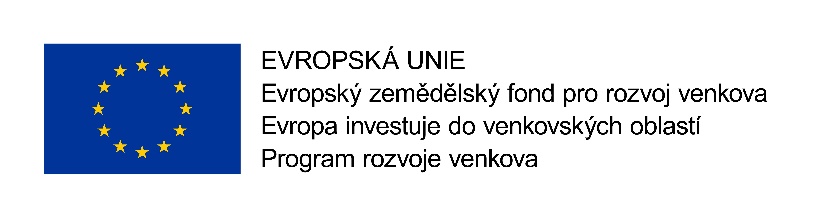 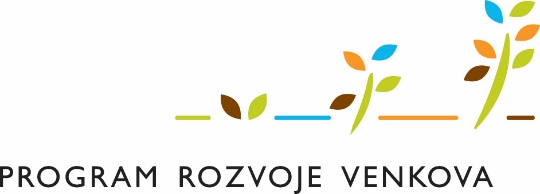 Projekt bude podpořen z Programu rozvoje venkova na období 2014 – 2020Příloha č. 1KRYCÍ LIST NABÍDKYPožadované technické parametry užitkového vozu kategorie N1/Účastník uvádí skutečné číselné hodnoty technických parametrů nabízeného užitkového vozu kategorie N1. Pokud v jednotlivých parametrech nelze vyjádřit číselnou hodnotu, popíše účastník technický parametr textem, tzn. nelze uvádět pouze „ANO splňuje“ apod./ Osoba/y oprávněná jednat za uchazeče:Předmět zakázky:Dodávka užitkového vozu kategorie N1Obchodní firma / jméno a příjmení:Sídlo / místo podnikání:Adresa pro doručování korespondence:(pokud se liší od sídla)IČ:DIČ:Osoba oprávněná jednat za uchazeče:Kontaktní osoba:Telefon, e-mail, www:Celková nabídková cena v Kč:Kč bez DPHCelková nabídková cena v Kč:Kč DPHCelková nabídková cena v Kč:Kč včetně DPHPožadované technické parametryParametry účastníkaKategorie vozu N1Provedení vozu L2H2Objem nákladového prostoru min. 11,5 m3Výkon motoru min. 96 kWEmisní norma Euro 6Spotřeba paliva max. 6,2 l/100 km ve smíšeném provozuKlimatizaceRádio a min. 2 reproduktoryBarva vozu bíláPočet míst k sezení 3Tažné zařízeníZáruční lhůta min. 24 měsícůTitul, jméno, příjmení:Funkce:Místo vyhotovení nabídky:Datum vyhotovení nabídky:Podpis osob/y oprávněné jednat jménem či za uchazeče, název firmy, příp. razítko:Pozn.: V případě podpisu osoby, která nejedná za uchazeče jako statutární orgán či jeho člen ve smyslu způsobu jednání dle OR, je nutné doložit plnou moc Pozn.: V případě podpisu osoby, která nejedná za uchazeče jako statutární orgán či jeho člen ve smyslu způsobu jednání dle OR, je nutné doložit plnou moc 